П О С Т А Н О В Л Е Н И Еот 12.09.2014 года 	                                                                                    № 39О   принятых   мерах   по   организации   в     августе 2014 года  досуга,  трудоустройства  и  оздоровления несовершеннолетних, состоящих на индивидуально-профилактическом    учете    в   ОМВД    России    поБерезовскому району 	Заслушав и обсудив информации о принятых мерах по организации в июне-июле 2014 года досуга, трудоустройства и оздоровления несовершеннолетних, состоящих на индивидуально-профилактическом учете в ОМВД России по Березовскому району, Комиссия установила.	В летний период 2014 года было организовано информирование родителей подростков, состоящих на профилактическом учете  в ОМВД России по Березовскому району, путем распространения информационных листовок с перечнем возможных вариантов форм отдыха несовершеннолетних, трудоустройства на территории района (посещение по месту жительства, проведение бесед с родителями (иными  законными представителями) о необходимости  организации свободного времени   в каникулярный период с целью профилактики совершения повторных антиобщественных действий несовершеннолетними, состоящими на профилактическом учете).В августе 2014 года  на базе БУ «Комплексный центр социального обслуживания населения «Альянс» в рамках благотворительной  акции «Собери ребенка в школу» состоялось мероприятие  «Путешествие в страну знаний».         В данном мероприятии  приняли участие 2 несовершеннолетних, находящихся в социально-опасном положении (Волков Богдан, Катаев Василий), 12 несовершеннолетних   и 5 взрослых  из семей, находящихся в социально опасном положении (Отшамовой А.А., Авдеевой Е.Ю.,  Волковой А.Б., Аникиной Т.Б., Сидоровой Я.Е., Вьюткиной Л.Б.). На базе отделения психолого – педагогической помощи семье и детям в рамках Дня солидарности в борьбе с терроризмом проведена тематическая беседа «Основы безопасности «Мир во всем мире», в которой приняли участие 2 несовершеннолетних СОП (Катаев В, Волков Б.) и 9 детей из семей СОП (Отшамовых, Сидоровых, Авдеевых, Граф, Аникиных).	        С 01.08.2014 по 31.08.2014г. численность несовершеннолетних граждан в возрасте от 14 до 18 лет, трудоустроенных на временные рабочие места по программе «Содействие занятости населения Ханты Мансийского автономного округа Югры на 2014-2020г» составила  71 человек, из них 7 человек, состоящих на учете в комиссии  по делам несовершеннолетних граждан, а именно, 5 человек      состоящих на учете в комиссии  по делам несовершеннолетних граждан   и 2 человека из семей, находящихся  в социально опасно положении. 	На базе образовательных организаций Березовского района в августе 2014 года организационных форм отдыха не было, в виду отсутствия денежных средств;	Из 52 учащихся, состоящих на профилактических учетах, по состоянию на 01.06.2014 г. в августе 2014 г.:- 6 детей в августе было трудоустроено,-  2 посещало лагерь «Звездный», - 15 детей выезжали с родителями за пределы своего населенного пункта, - 5 человек поступило в профессиональные учебные заведения. Из числа опекаемых детей, состоящих на профилактических учетах: Лыскова Н.А. – с июля по начало сентября с приемным родителем находилась в г.Воронеже, в г.Эльбрусе  Кабардино-Балкарской Республики, а также  в санатории «Пятигорье» г.Пятигорска; Гындышева А.В. – в августе с попечителем оздоравливалась в санаторий «Рассвет»,  расположенный в г.Рудный Республики Казахстан; Вынгилев М.Л.- с 22.07.2014 года по 10.08.2014 года находился в лагере «Буревестник» г.Анапа Краснодарского края; Хатанзеев Д.И. – с июня по сентябрь совместно с приемными родителями  находился  на отдыхе в станице Северская Краснодарского края; Поленова А.С. – в августе находилась в гостях у родственницы в г.Сургут. 	МБОУ ДОД «Березовская ДЮСШ»: -09 августа 2014 года проводились соревнования «Веселые старты», посвященные празднованию дня физкультурника. В этих соревнованиях приняли участие три  ребенка, состоящих на индивидуально-профилактическом учете в ОМВД России по Березовскому району- Волков Богдан, Джумашев Рустам;-Трудоустройства несовершеннолетних на август месяц 2014 года не планировалось;-В августе 2014 года в г.Ханты-Мансийске на базе АУ СПО ХМАО- Югры «ЮКИОР» на оздоровление детей выезжал Лысков Никита, состоящий на индивидуально-профилактическом учете в ОМВД России по Березовскому району.	МБУ ЦСП «Виктория»: -В августе месяце 2014 года на базе МБУ ЦСП «Виктория» работа лагеря с дневным пребыванием детей не предусмотрена. -9 августа Марков Артем принимал участие в соревнованиях по футболу, посвященных Всероссийскому Дню физкультурника.	МБУ КМЦ «Звездный»:-Летний лагерь с дневным пребыванием «Маленькая страна» с 29.07-26.08.2014 года- посещали 4 человека (Гришкин Максим, Гришкин Яков, Волков Богдан, Гаврилюк Сергей).-Паланзеев Андрей (30.06.1998 г.р.)- с 04.08-22.08.2014 принимал участие в туристско-краеведческом, комбинированном пеше-водном походе III категории сложности «Югра-Коми-Транзит» клуб «Восхождение»- руководитель Семенова Елена Николаевна.-в МТО работали 6 человек- вожатые, среди них не было подростков, состоящих на учете.-с 10.08.2014 возобновил работу клуб «Бильярдное мастерство» (руководитель Кошевой О.В.- был в отпуске) на первом занятии были Гришкин Яков (05.03.2001 г.р.), Новьюхов Владимир (11.11.1999 г.р.), Гаврилюк Сергей не смог прийти по семейным обстоятельствам.В течение  августа 2014 года организованными формами отдыха были охвачено подростков, состоящих на профилактических учетах, 85,9%:	В целях обеспечения максимального охвата несовершеннолетних, находящихся в социально опасном положении, трудной жизненной ситуации, организованными формами досуга, оздоровления и трудоустройства в свободное от учебы время, комиссия постановляет:Признать работу учреждений  и органов системы профилактики безнадзорности и правонарушений несовершеннолетних по вовлечению несовершеннолетних, состоящих на профилактическом учете в ОМВД России по Березовскому району, удовлетворительной.Руководителям органов системы профилактики безнадзорности и правонарушений несовершеннолетних принять меры по вовлечению несовершеннолетних, состоящих на профилактических учетах в ОМВД России по Березовскому району, территориальной КДН ЗП, в организованные формы досуга, занятия в спортивных секциях, кружковую работу  в свободное от учебы время.Информацию о проведенной работе предоставить в территориальную комиссию по делам несовершеннолетних и защите их прав администрации Березовского района.Срок исполнения: 20 января 2015 года, 25 мая 2015 года.Территориальной комиссии по делам несовершеннолетних и защите их прав администрации Березовского района (Семенова И.Л.) информацию об итогах проведённой работы по   организации   в     августе 2014 года  досуга,  трудоустройства  и  оздоровления несовершеннолетних, состоящих на индивидуально-профилактическом    учете    в   ОМВД    России    по Березовскому району разместить на официальном сайте администрации Березовского района.Срок исполнения: 18 сентября 2014 года.Председатель комиссии					             С.В. Толмачева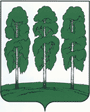 Администрация Березовского районаТЕРРИТОРИАЛЬНАЯ КОМИССИЯ ПО ДЕЛАМ НЕСОВЕРШЕННОЛЕТНИХ И ЗАЩИТЕ ИХ ПРАВ628140,ул. Астраханцева, 54, пгт. Березово, Ханты-Мансийский автономный округ - Югра, Тюменская область Тел.(34674) 2-12-68 Факс.(34674) 2-18-71 Эл.адрес: berkdn@mail.ru№ п/пФорма организации отдыха, оздоровления, трудоустройстваиюнь 	июльавгуст№ п/пФорма организации отдыха, оздоровления, трудоустройства2014 год2014 год2014 год1.Трудоустроено несовершеннолетних, из них: 101371.временно91261.постоянно1112.Посещают детские оздоровительные лагеря (загородные оздоровительные лагеря, лагеря дневного пребывания)111043.Выездные ОЛ4544.Посещают специализированные (профильные) лагеря (палаточные лагеря, лагеря труда и отдыха) спорт.лагерь г.Х-Мансийск1105.Посещают медицинские оздоровительные центры, базы, (ОДБ г. Нижневартовск)1016.Иное: Выезд с родителямиДворовые площадкиВыезд на родовые угодья, сбор дикоросов, рыбалкаУчеба, экзамены, практика в УЗВыезд из района на постоянное место жительстваПосещение мероприятий в УСО127113120431113864117.Не организованы3698.Всего на учете6464619.Процент охвата95,3%90,6%85,9%